Summer 2018 Pedagogy GrantCOVER SHEET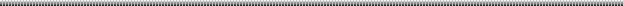 Please attach a supporting narrative of up to 750 words containing: a complete description of the work intendedhow the work addresses one of our strategic goalsthe benefit of your work to the UMW student the plan for implementing the findings of the projectany assessment plan (depending on the nature of the project)plans for disseminating the resultsCompleted applications should be submitted to your college dean no later than 5 PM on Friday, April 6.Applicant Signature: _________________________________________ 	Dept Chair or Assoc Dean Signature:____________________________Date: __________________________ Application InformationApplication InformationName(s):Department(s):Project Title:Check one:Arts and SciencesBusinessEducationCheck one:Which area(s) does your project support?(Check all that apply):Which area(s) does your project support?(Check all that apply):Promote a culture of service and social justiceReconstitute the liberal arts for the digital ageImmerse students in applied and impactful learning experiencesCreate a diverse and inclusive community